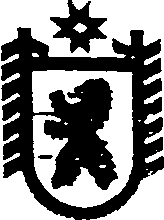 Республика КарелияАДМИНИСТРАЦИЯ СЕГЕЖСКОГО МУНИЦИПАЛЬНОГО РАЙОНАПОСТАНОВЛЕНИЕот  24  апреля  2017  года  №  262 СегежаО подготовке проекта межевания территории многоквартирного жилого дома расположенного по адресу: Республика Карелия, Сегежский район, пос. Волдозеро, ул. Центральная, дом 14	На основании обращения Карельского отделения Северо-Западного филиала АО «Ростехинвентаризация – Федеральное БТИ»  от  31.03.2017 (вх. № 113 от 31.03.2017), в соответствии с пунктами 1-3 статьи 46 Градостроительного кодекса Российской Федерации, пунктом 4 части 3 статьи 11.3 Земельного кодекса Российской Федерации администрация Сегежского муниципального района п о с т а н о в л я е т:   1. Приступить к подготовке проекта межевания территории под многоквартирным домом, расположенным по адресу: Республика Карелия, Сегежский район, пос. Волдозеро, ул. Центральная, дом 14 (далее - Проект).2.  Начальнику отдела строительства и жилищно-коммунального хозяйства администрации Сегежского муниципального района Ю.В. Шульговичу обеспечить проведение процедур, предусмотренных статьей 46 Градостроительного кодекса Российской Федерации.	3.   Опубликовать настоящее постановление в газете «Доверие» и разместить официальный текст настоящего постановления в информационно-телекоммуникационной сети «Интернет» на официальном сайте администрации Сегежского муниципального района  http://home.onego.ru/~segadmin.4.  Установить, что со дня опубликования настоящего постановления физические или юридические лица вправе представить в администрацию Сегежского муниципального района свои предложения о порядке, сроках подготовки и содержании документации по Проекту.Глава администрацииСегежского муниципального района                                                                   И.П.Векслер Разослать: в дело, отдел строительства и ЖКХ, УД. 